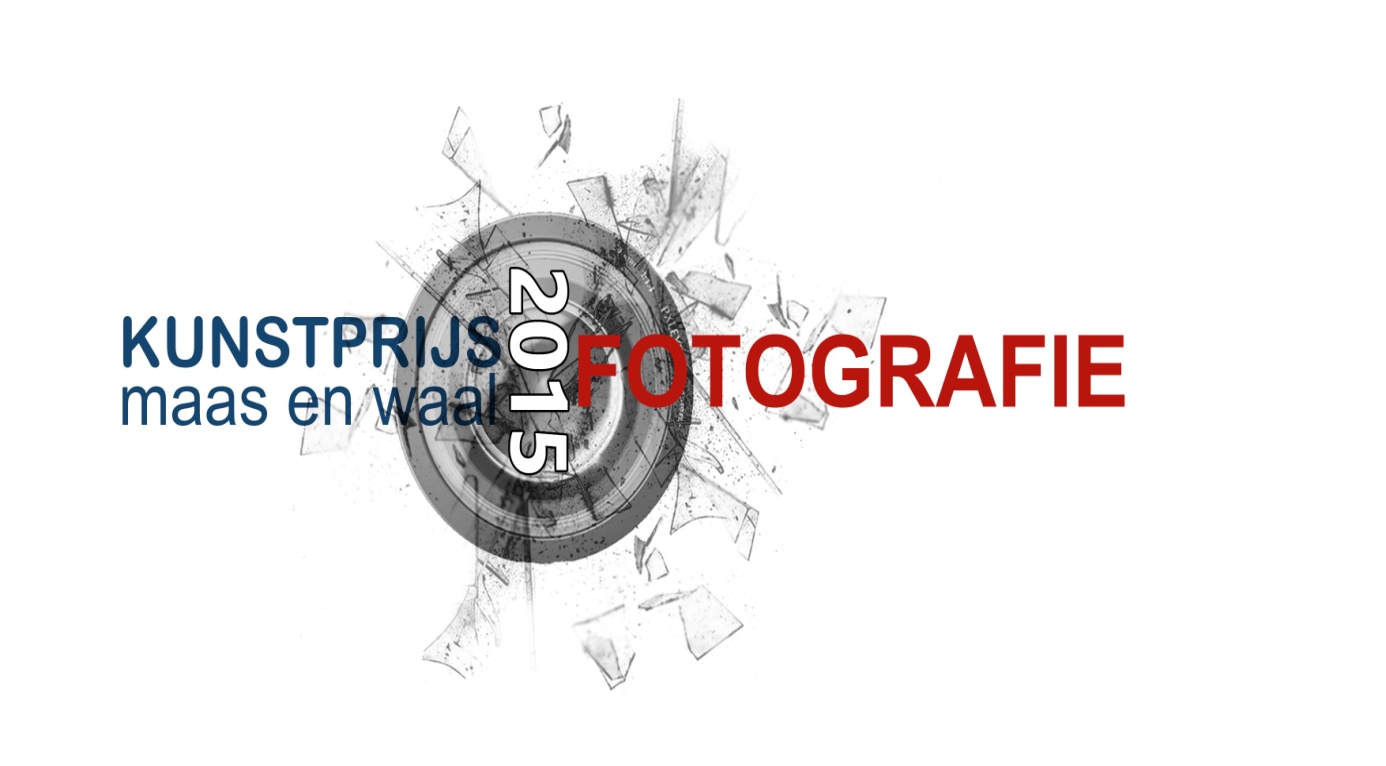 Geachte fotoclubleden,Vorig jaar hebben we in het kader van ons 20 jarig bestaan de kunstprijs Maas en Waal fotografie georganiseerd.Met deze kunstuiting willen we in onze regio de fotografie als creatieve kunstuiting promoten.Dit jaar willen we verschil maken door nu als club er ook zelf aan deel te nemen,en tevens om ook jullie als fotoclubs uit de omgeving uit te nodigen mee te doen.Dit zal naar onze mening een grotere diversiteit en meer gezonde competitie opleveren.Het thema van dit jaar is Stilte.De inschrijving loopt vanaf 1 mei tot 15 aug. Voor verdere informatie en wedstrijdvoorwaarden kunt u onze site raadplegen onder: http://www.contrast-fotoclub.nl/index.php/kunstprijs.Wij wensen u veel inspiratie toe en zien graag u inzendingen tegemoet.Namens organisatie fotokunstprijs, contrast-fotoclub.nl Dinie Wijgerse.